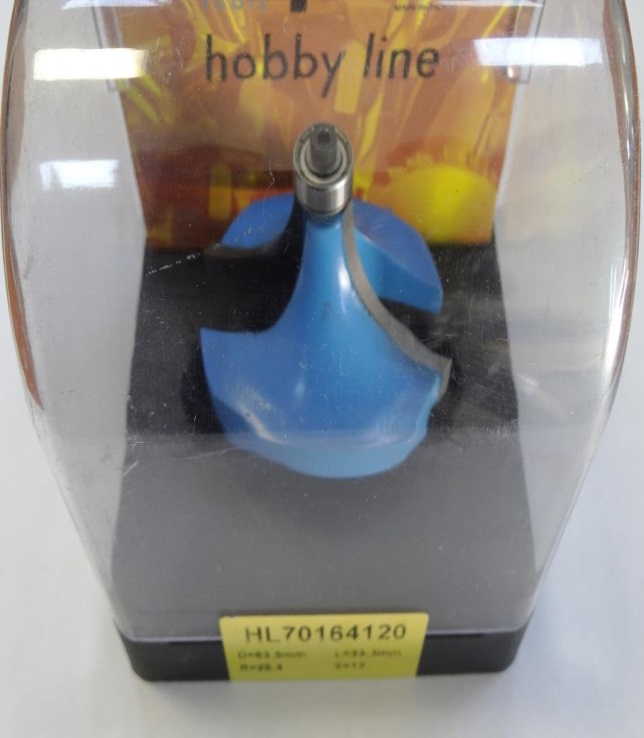 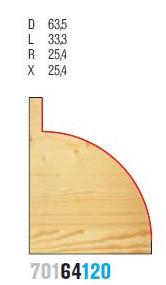 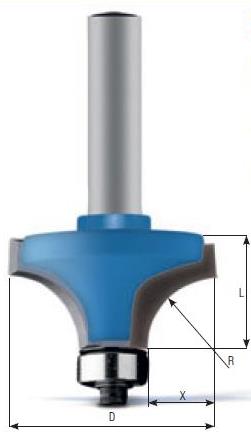 Код из 1САртикулНаименоваие/ Бренд/ПоставщикТехнические характеристикиГабаритыД*Ш*В,ммМасса,грМатериалМесто установки/НазначениеF0039194HL70164120Фреза концевая  BSP Pro полуштап с подшипником D=63,5 h=33,3 R=25 S=12 Z=2D=63,5 h=33,3 R=25 S=12 Z=21000металлДля фрезеров с ЧПУ /обрабатывающие центра /ручной инструмент – фрезерованиеF0039194HL70164120D=63,5 h=33,3 R=25 S=12 Z=21000металлДля фрезеров с ЧПУ /обрабатывающие центра /ручной инструмент – фрезерованиеF0039194HL70164120BSPD=63,5 h=33,3 R=25 S=12 Z=21000металлДля фрезеров с ЧПУ /обрабатывающие центра /ручной инструмент – фрезерование